"וַיְדַבֵּ֤ר יְקֹוָק֙ אֶל־מֹשֶׁ֔ה בְּהַ֥ר סִינַ֖י לֵאמֹֽר:"(כה:א)	שפת אמת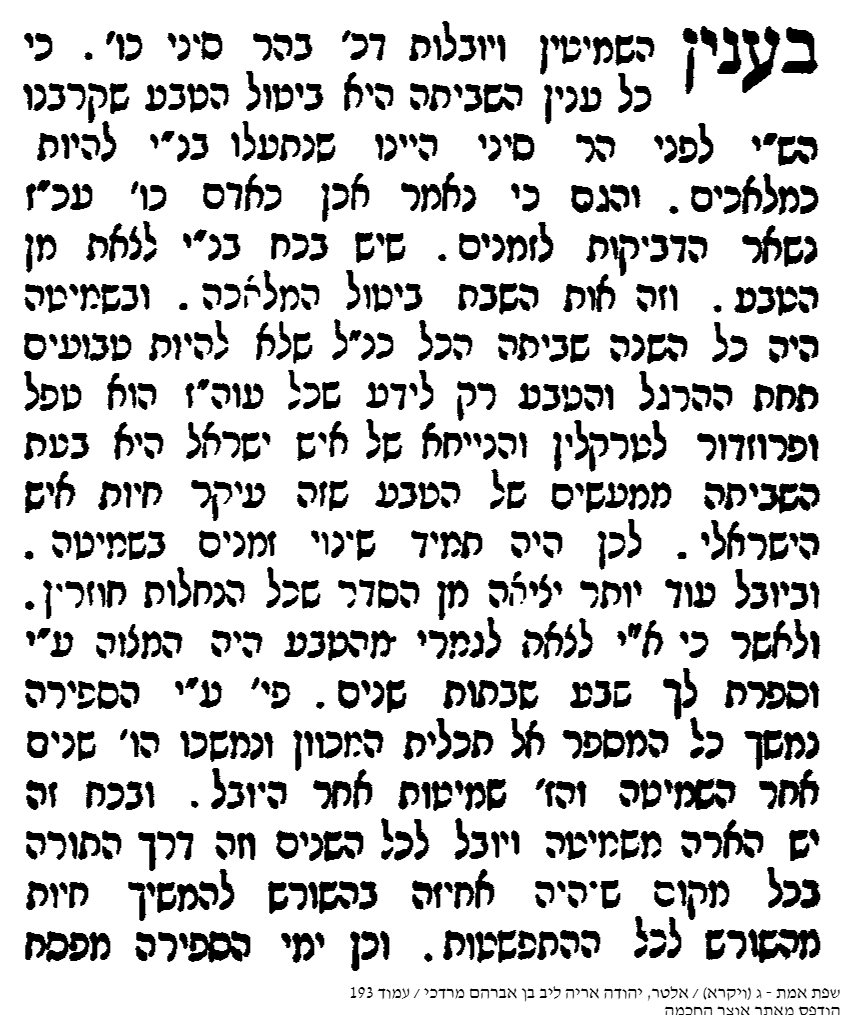 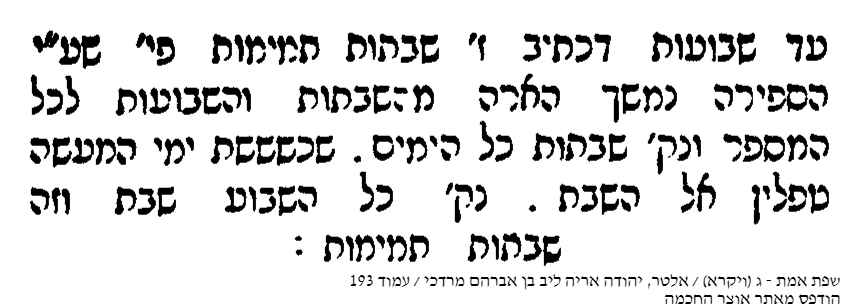 "שֵׁ֤שׁ שָׁנִים֙ תִּזְרַ֣ע שָׂדֶ֔ךָ וְשֵׁ֥שׁ שָׁנִ֖ים תִּזְמֹ֣ר כַּרְמֶ֑ךָ וְאָסַפְתָּ֖ אֶת־תְּבוּאָתָֽהּ"(כה:ג)	משך חכמה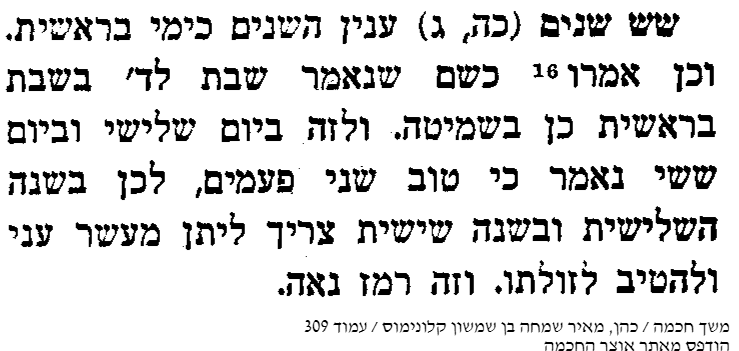 "וְאִ֕ישׁ כִּ֛י לֹ֥א יִֽהְיֶה־לּ֖וֹ גֹּאֵ֑ל וְהִשִּׂ֣יגה יָד֔וֹ וּמָצָ֖א כְּדֵ֥י גְאֻלָּתֽוֹ:"(כה:כו)	חפץ חיים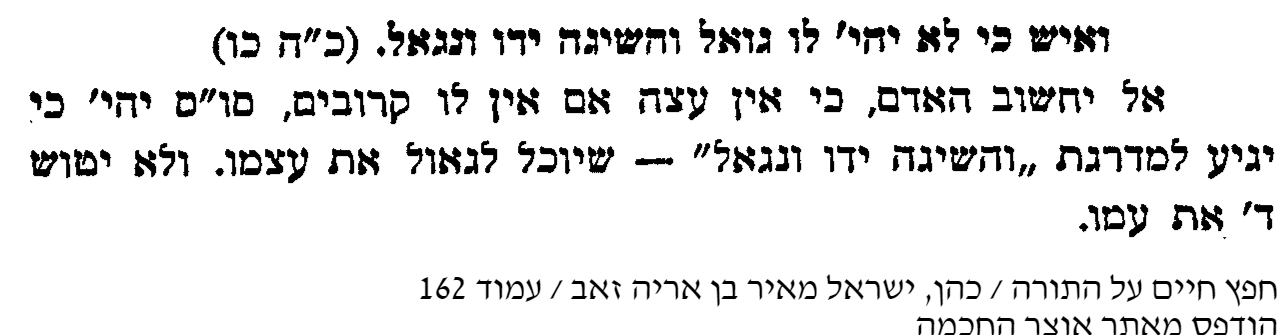 "אִם־בְּחֻקֹּתַ֖י תֵּלֵ֑כוּ וְאֶת־מִצְוֹתַ֣י תִּשְׁמְר֔וּ וַעֲשִׂיתֶ֖ם אֹתָֽם"(כו:ג)	פתוחי חותם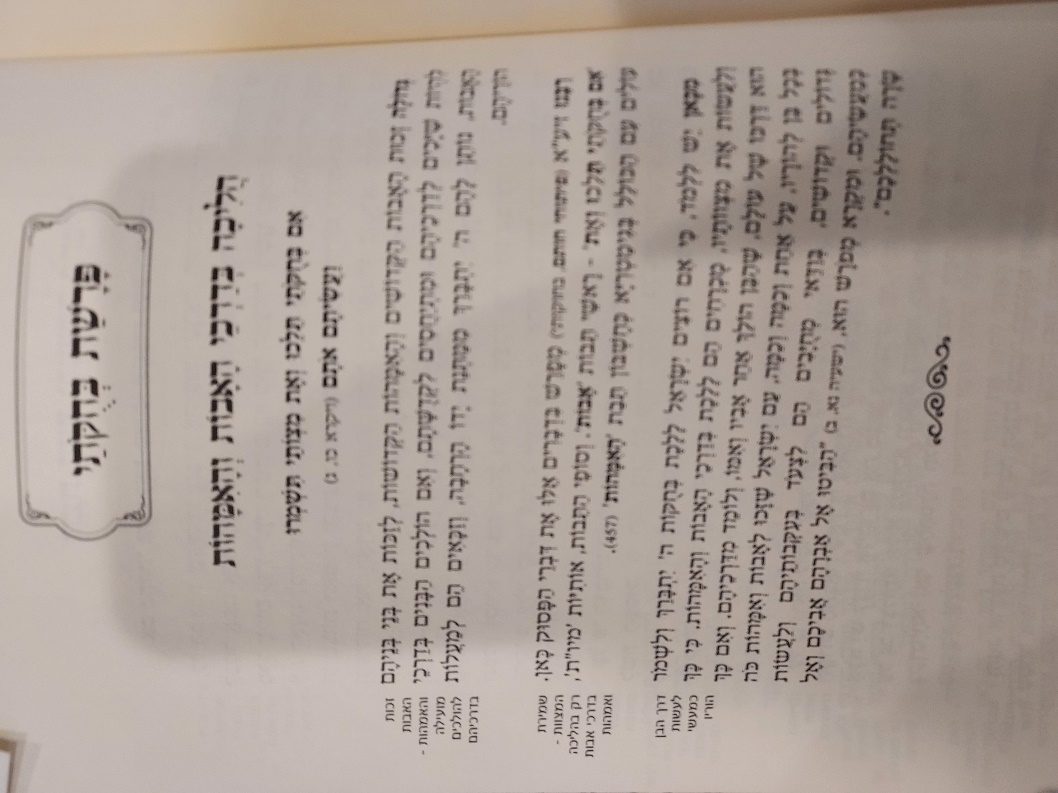 "וְרָדְפוּ֙ מִכֶּ֤ם חֲמִשָּׁה֙ מֵאָ֔ה וּמֵאָ֥ה מִכֶּ֖ם רְבָבָ֣ה יִרְדֹּ֑פוּ וְנָפְל֧וּ אֹיְבֵיכֶ֛ם לִפְנֵיכֶ֥ם לֶחָֽרֶב: "   (כו:ח)אוצרות התורה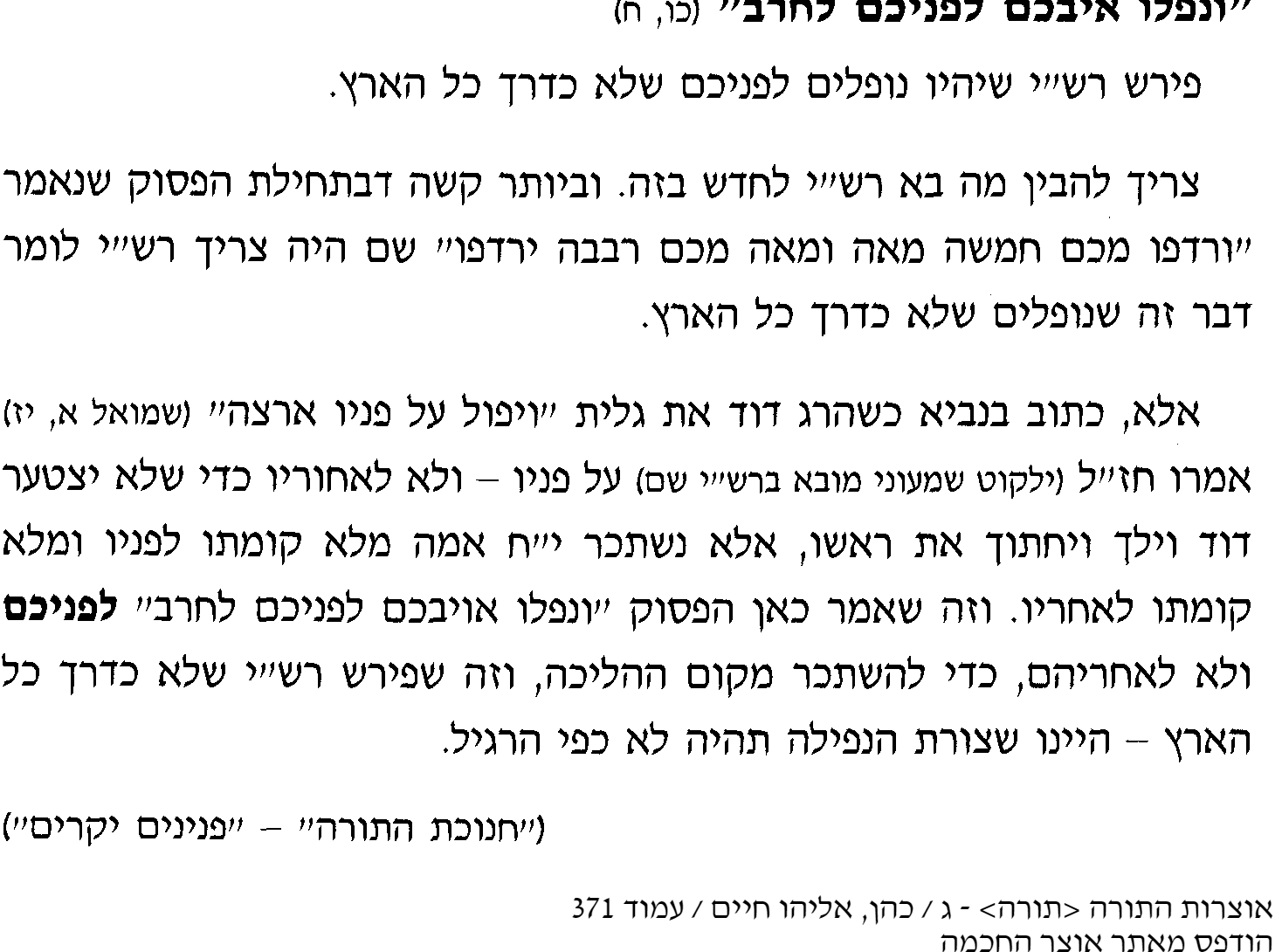 "וְזָכַרְתִּ֖י אֶת־בְּרִיתִ֣י יַעֲק֑וֹב וְאַף֩ אֶת־בְּרִיתִ֨י יִצְחָ֜ק וְאַ֨ף אֶת־בְּרִיתִ֧י אַבְרָהָ֛ם אֶזְכֹּ֖ר וְהָאָ֥רֶץ אֶזְכֹּֽר:"(כו:מב)	אוצרות התורה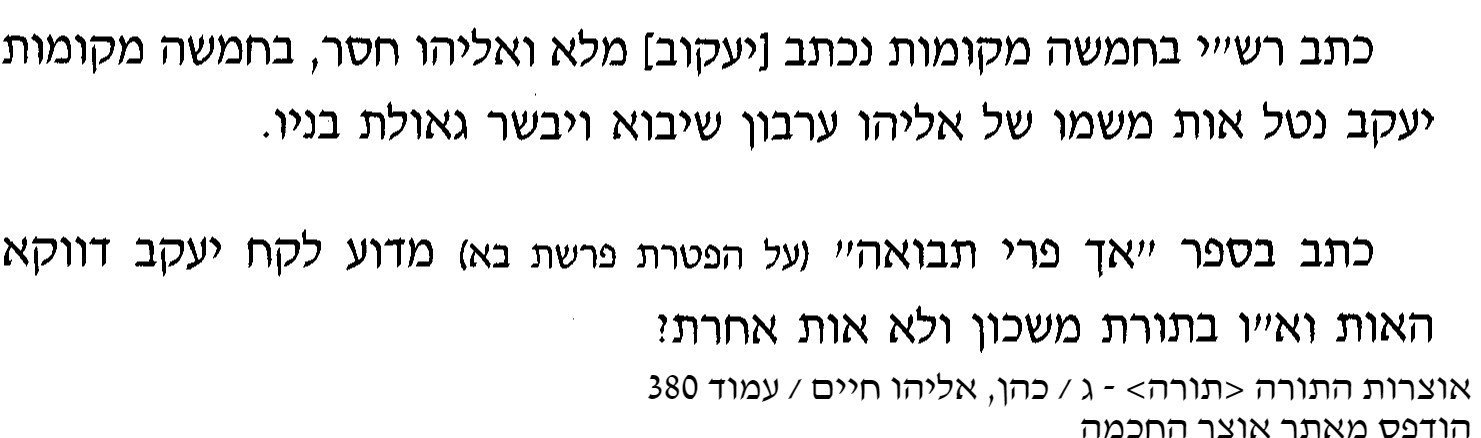 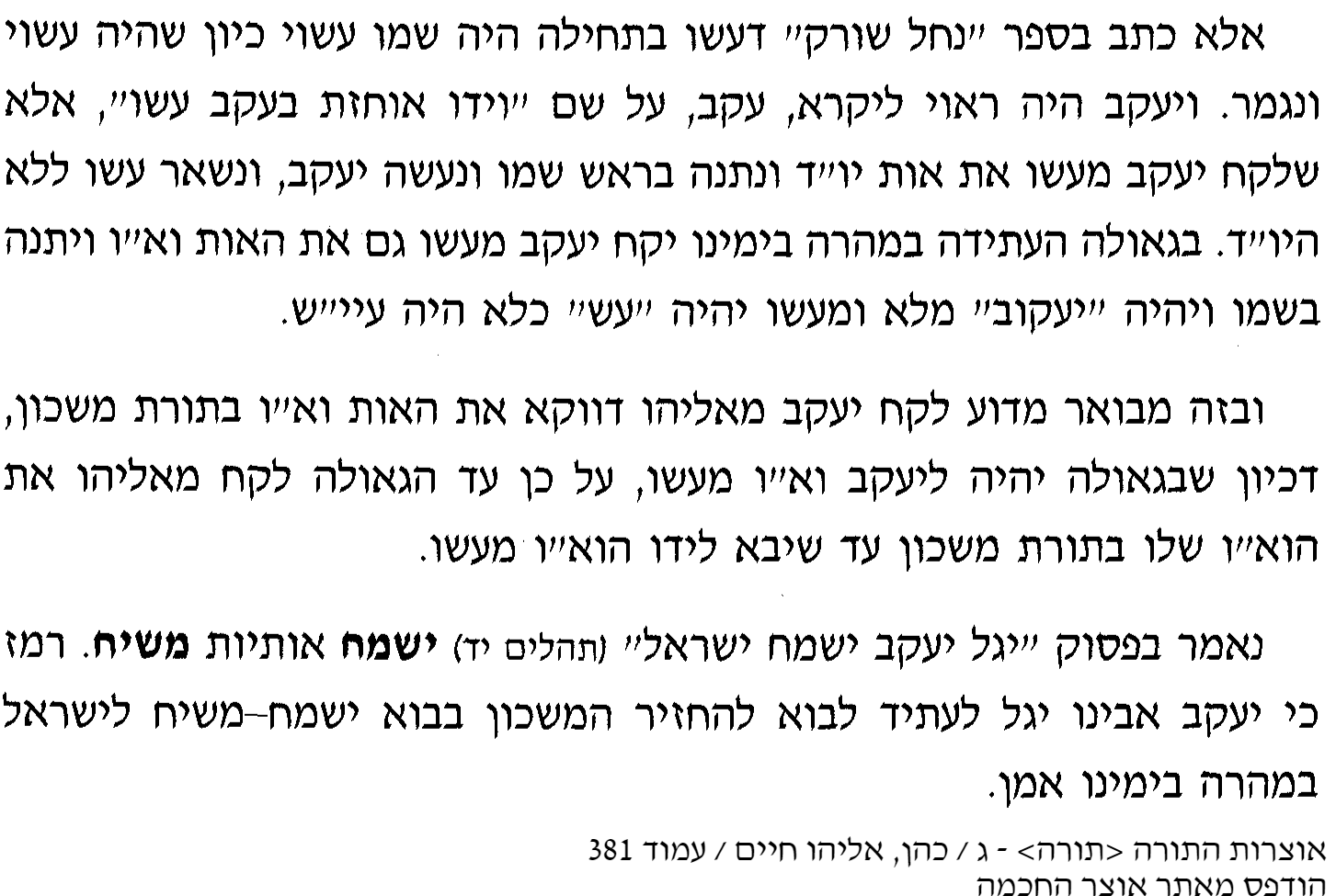 "אֵ֣לֶּה הַמִּצְוֹ֗ת אֲשֶׁ֨ר צִוָּ֧ה יְקֹוָ֛ק אֶת־מֹשֶׁ֖ה אֶל־בְּנֵ֣י יִשְׂרָאֵ֑ל בְּהַ֖ר סִינָֽי: "   (כז:לד)אוצר חיים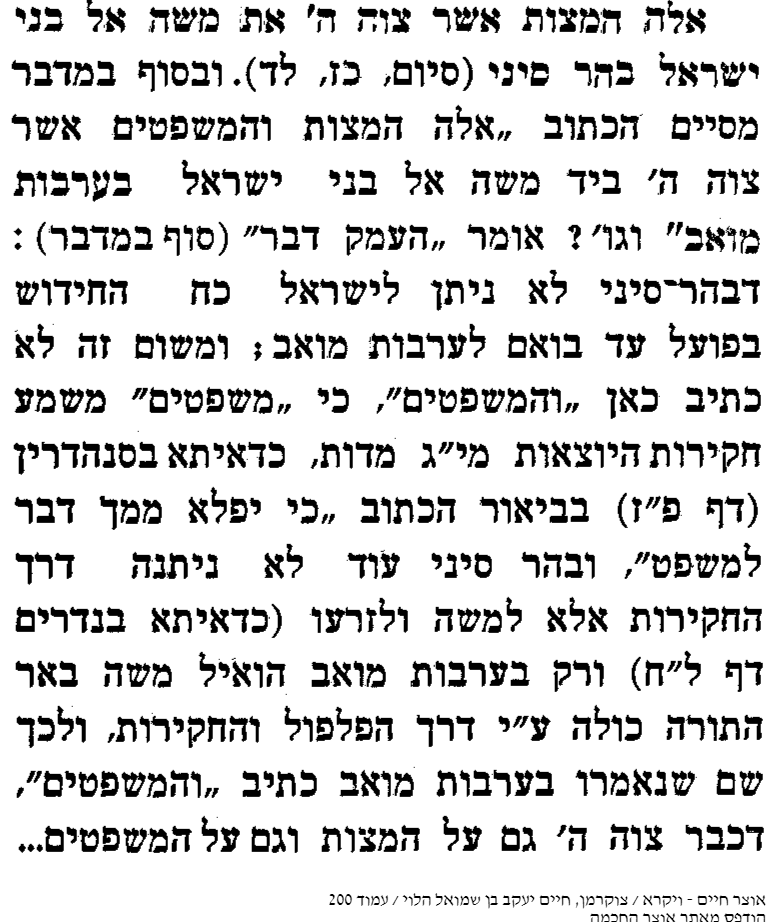 